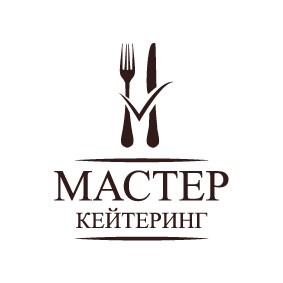 ООО "Мастер кейтеринг"ИНН: 7724418420ИНН: 7724418420Сферы деятельности: Праздники. МероприятияСферы деятельности: Праздники. МероприятияОписание: Мастер кейтеринг – предоставляет весь спектр услуг по организации мероприятий: кейтеринг (еда и обслуживание); написание сценария мероприятия, контентное наполнение; еvent-менеджмент мероприятия; букинг артистов; предоставление светового и звукового оборудования, digital-поверхностей на мероприятие; декор (текстиль, флористика, инсталляции); приглашение селебрити. Мастер кейтеринг - это опытная и профессиональная команда, которая может решить задачи любой сложности  от точечных тактических, до проведения глобальных events: от идеи до реализации.Описание: Мастер кейтеринг – предоставляет весь спектр услуг по организации мероприятий: кейтеринг (еда и обслуживание); написание сценария мероприятия, контентное наполнение; еvent-менеджмент мероприятия; букинг артистов; предоставление светового и звукового оборудования, digital-поверхностей на мероприятие; декор (текстиль, флористика, инсталляции); приглашение селебрити. Мастер кейтеринг - это опытная и профессиональная команда, которая может решить задачи любой сложности  от точечных тактических, до проведения глобальных events: от идеи до реализации.Предлагаемые сферы сотрудничества: Поставка продуктов и напитков для общественного питания. Организация мероприятий.Предлагаемые сферы сотрудничества: Поставка продуктов и напитков для общественного питания. Организация мероприятий.Контактное лицо: Павлов Игорь МарковичКонтактное лицо: Павлов Игорь МарковичТелефон: +7 (495) 152-04-51Телефон: +7 (495) 152-04-51E-mail: info@masterkeytering.ruE-mail: info@masterkeytering.ruСайт: masterkeytering.ruСайт: masterkeytering.ru